В связи со структурными изменениями и руководствуясь Уставом Администрации городского поселения Углич Администрация городского поселения УгличПОСТАНОВЛЯЕТ:1. Внести изменение в Состав комиссии по предупреждению и ликвидации чрезвычайных ситуаций и обеспечению пожарной безопасности городского поселения Углич (приложение 2), утвержденной постановлением Администрации городского поселения Углич от 13.04.2017 № 74 «О комиссии по предупреждению и ликвидации чрезвычайных ситуаций и обеспечению пожарной безопасности городского поселения Углич», изложив его в новой редакции.2. Контроль исполнения настоящего постановления оставляю за собой.3. Настоящее постановление опубликовать в газете «Угличская газета» и разместить на официальном сайте Администрации городского поселения Углич.4. Настоящее постановление вступает в силу с момента его официального опубликования.Глава городского поселения Углич	С.В. СтавицкаяПриложение 2к постановлению Администрациигородского поселения Угличот 07.12.2017 № 338СОСТАВкомиссии по предупреждению и ликвидации чрезвычайных ситуацийи обеспечению пожарной безопасности городского поселения Углич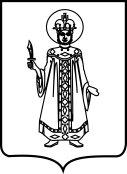 ПОСТАНОВЛЕНИЕАДМИНИСТРАЦИИ ГОРОДСКОГО ПОСЕЛЕНИЯ УГЛИЧ ЯРОСЛАВСКОЙ ОБЛАСТИПОСТАНОВЛЕНИЕАДМИНИСТРАЦИИ ГОРОДСКОГО ПОСЕЛЕНИЯ УГЛИЧ ЯРОСЛАВСКОЙ ОБЛАСТИПОСТАНОВЛЕНИЕАДМИНИСТРАЦИИ ГОРОДСКОГО ПОСЕЛЕНИЯ УГЛИЧ ЯРОСЛАВСКОЙ ОБЛАСТИПОСТАНОВЛЕНИЕАДМИНИСТРАЦИИ ГОРОДСКОГО ПОСЕЛЕНИЯ УГЛИЧ ЯРОСЛАВСКОЙ ОБЛАСТИПОСТАНОВЛЕНИЕАДМИНИСТРАЦИИ ГОРОДСКОГО ПОСЕЛЕНИЯ УГЛИЧ ЯРОСЛАВСКОЙ ОБЛАСТИот07.12.2017№338О внесении изменения в постановление Администрации городского поселения Углич от13.04.2017 № 74 О внесении изменения в постановление Администрации городского поселения Углич от13.04.2017 № 74 О внесении изменения в постановление Администрации городского поселения Углич от13.04.2017 № 74 О внесении изменения в постановление Администрации городского поселения Углич от13.04.2017 № 74 Ставицкая Светлана ВладимировнаВоробьевНиколай Алексеевич- Глава городского поселения Углич, председатель комиссии; - начальник ПЧ-25 ФГКУ «4 ОФПС Ярославской области», заместитель председателя комиссии (по согласованию);Горбунова Людмила Григорьевна-  начальник отдела ГО и ЧС, секретарь комиссии.Члены комиссии:АстафьевСергей Владимирович- ведущий инженер отдела регулирования водохозяйственной деятельности федерального государственного учреждения «Управление эксплуатации Угличского водохранилища» (по согласованию);Быков Александр Витальевич- начальник пожарно-спасательного отряда №5 государственного бюджетного учреждения Ярославской области Пожарно-спасательная служба Ярославской области» (по согласованию);ВахромеевДенисИгоревич- заместитель начальника полиции Отдела МВД России по Угличскому району (по согласованию);Иванов СергейАлексеевич- директор ГКУ ЯО «Угличское лесничество» (по согласованию).ИсаеваЮлия Александровна- главный специалист управления по развитию     агропромышленного комплекса Администрации                                 Угличского муниципального района (по согласованию);Крайнов Александр Викторович- начальник отдела надзорной деятельности и профилактической работы по Угличскому, Мышкинскому и Большесельскому районам (по согласованию);Мезина Ольга Геннадьевна- начальник ТО Управления Федеральной службы по надзору в сфере защиты прав потребителей и         благополучия человека по ЯО в Угличском                                 муниципальном районе (по согласованию);Мельников Руслан Олегович- начальник юридического отдела Администрации городского поселения Углич;Рыхлицкий Николай Зыфридович- начальник Угличского участка ГИМС ГУ МЧСРФ по Ярославской области (по согласованию);Персичкин Антон Владимирович- директор филиала ОАО «ЯГК» в г. Угличе (по согласованию);Cапожников Сергей Александрович- начальник Угличской ГЭС филиала ПАО «РусГидро» - «Каскад верхневолжских ГЭС» (по согласованию);Смирнов Николай ЕвгеньевичСуховаМаринаАлександровна- директор ООО «Водоканал-В» (по согласованию);- начальник железнодорожной станции «Углич» (по согласованию).ТараховСергейЮрьевичЦебер Сергей Михайлович- главный инженер Угличской РЭС филиала «МРСК ЦЕНТРА» (по согласованию);- заместитель директора, начальник хозяйственно-эксплуатационной группы МУ «Центр обслуживания образовательных учреждений»ШаровВиктор Владимирович- начальник Угличского участка центра обеспечения деятельности ГКУ ЯО «Пожарно-спасательная служба Ярославской области» (по согласованию);ШихановаИрина Валентиновна- начальник технического участка СГБУ «Лесная охрана» (по согласованию);Шумакова СветланаАнатольевна- начальник Управления финансов Администрации городского поселения Углич.